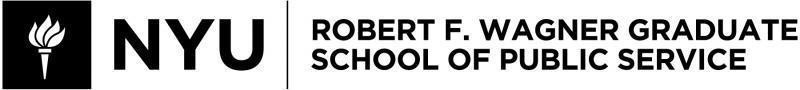 CAPSTONE: CAP-GP 3401 Section 3 
Fall 2023 – Spring 2024Instructor InformationVeronica Manning, MPAContact: Vlb235@nyu.eduOffice hours: By appointmentCourse InformationClass Meeting Times: Mondays, 6:45 pm - 8:25 pm Classroom: 181 Mercer St (Paulson Center) Room 303 Loc: Washington Square (we will occasionally meet on Zoom. Meeting info will be found on Brightspace once those sessions are scheduled) Course DescriptionCapstone is learning in action. Part of Wagner’s core curriculum, it provides students with both a critical learning experience and an opportunity to perform a public service. Over the course of an academic year, students work in teams to address challenges, solve problems and identify opportunities for a client organization. Students will design the approach, conduct the data collection and analysis, and present findings, both orally and in writing, to the client.In architecture, the capstone is the crowning piece of an arch, the center stone that holds the arch together, giving it shape and strength. Wagner’s Capstone program plays a similar role, by building on students’ previous coursework and expertise, while also enhancing student learning on policy and management issues, key process skills and research skills. Capstone requires students to interweave their learning in all these areas, and to do so in real time, in an unpredictable, complex, real world environment. Although divided into teams, the class will work as a learning community dedicated to the success of all the projects.Course Learning ObjectivesA. ContentStudents should demonstrate the ability to:understand the policy and/or management context for their project;be familiar with relevant specialized vocabularies;draw on critical research related to their content area;connect their project with previous coursework in their broader program and specialization.ProcessOverall, students should demonstrate a capacity for flexibility and resilience, as shown by adapting to changing and complex circumstances, balancing competing demands, accepting uncertainty and ambiguity, and knowing when to consult with their Capstone instructor.a. Project ManagementStudents should demonstrate the ability to:frame and refine the problem presented by the client;develop a contract with the client including scope, timeline and deliverables;develop an internal project workplan;meet deadlines and monitor their progress against the contract and workplan; ● revise contract and workplan as necessary. Client ManagementStudents should demonstrate the ability to:negotiate a contract with their client;develop and sustain a relationship with their client;maintain regular and productive communication with the client; ● solicit and integrate feedback from the client on design and deliverables; ● submit deliverables on time.Team ManagementStudents should demonstrate the ability to:diagnose and attend to interpersonal dynamics;define roles and useful division of labor; manage assignments and accountability;advocate points of view and negotiate differences of opinion;solicit and offer feedback;appreciate and learn from cultural and other differences.Research Students should demonstrate the ability to:identify and synthesize existing research relevant to the projectidentify and implement appropriate quantitative and/or qualitative data gathering methods;identify and implement appropriate data analysis procedures;determine findings;develop useful recommendations and/or tools and resources based on findings.CommunicationStudents should demonstrate the ability to:synthesize and summarize large amounts of data and information; prepare clear and well-argued written deliverables tailored to the client’s needs;prepare clear and well-argued verbal presentations tailored to the client’s needs.Learning Assessment TableCourse RequirementsStudents that aren’t currently placed in a team are required to read the client proposals ahead of the first class (They are linked on the Brightspace site).  During the first class, students will have the opportunity to view a brief presentation from the clients, via Zoom, and ask clarifying questions about their proposal. After class, you will fill out a form which gives me your project rankings and other information. I will take your preferences into account along with the needs of the project, students’ previous coursework, work and life experience, student schedules, team size, and the balance of skills among the team. Ultimately, it’s my job to create teams that can do the work for the client. Teams are comprised of 3-5 students.The class will involve presentations from the instructor, possible guest speakers, class discussion and team meetings. You should expect to work approximately 5-10 hours a week, including class time, team meetings and project work. Course requirements include:enrollment in both semesters;attendance and participation in class activities and team meetings;completion of assignments on time;participation in project work;participation in meetings with clients;participation in preparation and presentation of findings.Though Capstone classes are in-person, your team and client meetings do not have to be. Teams can work this out with each other and their client. (We do encourage the first and last meetings with the client to be in person, if at all possible.)Some teams may want or need to travel to conduct field work. Students may apply for supplementary travel funding for airfare costs, but funding does not cover accommodation, in-country travel, or meal costs.  Also note that it may not be required for possible for all students on a team to travel. Capstone Expenses: Each capstone team is entitled to reimbursement of up to $500 of Capstone related expenses, such as photocopying, supplies, etc. None of these funds can be spent hiring others to do work that you are expected to do, like writers, editors, graphic designers, etc. The forms and procedures needed to claim reimbursement for these expenses and a detailed explanation of eligible expenses are found in the Capstone Student Guide, available on the Brightspace course website. Evaluation and GradingStudents will receive 1.5 credits for the fall semester and 1.5 for the spring semester.  You will be graded at the end of each semester. The grade at the end of the first semester will reflect your work, participation and learning to date. I will assign final grades at the end of the second semester. Your final grade will override your fall grade (that is, your fall grade will be changed to reflect your final grade.)Grades will be allotted to individuals, not to the team as a whole. That is, team members may receive different grades if I feel that is warranted. I will make this judgment based both on my assessment of students’ contribution and learning and on the assessments you give each other as part of the evaluation process at the end of the first and second semesters. If the client’s evaluation of your work is available, I will also take that into account.Students will be graded on both the products they deliver to their clients and evidence of progressive learning throughout the course, based on the Learning Objectives. 60% is based on work products such as interim and final deliverables as well as other assignments. 40% is based on evidence of the individual student’s learning during the course through participation in the team’s work and class activities, their ability to act on peer and faculty feedback; individual and team preparation for and performance at client meetings; and end-of semester faculty, peer and self-evaluations. Required Readings and Other Resources
Course readings will be available on the Brightspace website for this course.  Readings may also include videos and/or podcasts. Readings are subject to change based on the progress of individual teams and may sometimes be different for each team.  Course MilestonesThe course has a series of milestones – both activities and products -- that guide and track your work over the course of the year.  I’ve suggested time frames in parentheses, though actual timing may vary depending on the specific situation of each team and client.These milestones include:  Potential client presentations (August/September);Team formation (September);“Entry conference” with client and faculty to explain the process of the course, establish relationship, assess the client organization, and gather data in order to clarify the presenting problem or issue and client’s initial vision of a successful project (September/October);Preliminary client-team contract or work agreement (October);Negotiations with client to finalize contract (October);Final, signed client-team contract and detailed team workplan (October/November);Team charter (October/November);End-of-first semester self, team/peer, and course evaluations; discussion of team process and progress (December);January term: Continue project work (January)First draft of final project report to faculty (February/March);Second draft of final project report to faculty (March/April);Rehearsal of client presentation before class/faculty for feedback before presentation to client (April);Final report and presentation to client (April/May);End-of-second semester reflection and celebration (April/May);End-of-course self, team /peer, client and course evaluations (April/May);Class Schedule OverviewStudents should expect to meet weekly as a class or team unless agreed in class. The sequence of classes, and due dates for assignments, could change depending on your meetings with clients and the substance of your projects.  Note that all interim and final deliverables must come to me first before they go to the client. We may go through several rounds of revision before I feel the products are ready to be shared with the client. Specific requirements for each class will be posted on Brightspace and emailed to you with enough lead time to prepare. Instructions in email or Brightspace take precedence over what is written here.  Fall SemesterJanuary TermWhile classes don’t meet, this is generally an important time for group work. Students are expected to be available and working during this time (except for the holiday week between Christmas and New Year’s). If your team is planning to travel, just make sure to work things out among yourselves.Spring SemesterDuring this semester, much of the time will be set aside for teams to meet on their own or with me. We can be flexible about the need for formal class meeting times. However, as needed, we will schedule problem-solving or skill-building sessions, so you must be available every Monday night during class time. Also, for planning purposes, I’ve noted here some potential deadlines, but these are preliminary and could change. Letter GradesLetter grades for the entire course will be assigned as follows:Student grades will be assigned according to the following criteria:Excellent: Exceptional work for a graduate student. Work at this level is unusually thorough, well-reasoned, creative, methodologically sophisticated, and well written. Work is of exceptional, professional quality.(A-) Very good: Very strong work for a graduate student. Work at this level shows signs of creativity, is thorough and well-reasoned, indicates strong understanding of appropriate methodological or analytical approaches, and meets professional standards.(B+) Good: Sound work for a graduate student; well-reasoned and thorough, methodologically sound. This is the graduate student grade that indicates the student has fully accomplished the basic objectives of the course.Adequate: Competent work for a graduate student even though some weaknesses are evident. Demonstrates competency in the key course objectives but shows some indication that understanding of some important issues is less than complete. Methodological or analytical approaches used are adequate but student has not been thorough or has shown other weaknesses or limitations.(B-) Borderline: Weak work for a graduate student; meets the minimal expectations for a graduate student in the course. Understanding of salient issues is somewhat incomplete. Methodological or analytical work performed in the course is minimally adequate. Overall performance, if consistent in graduate courses, would not suffice to sustain graduate status in “good standing.”(C/-/+) Deficient: Inadequate work for a graduate student; does not meet the minimal expectations for a graduate student in the course. Work is inadequately developed or flawed by numerous errors and misunderstanding of important issues. Methodological or analytical work performed is weak and fails to demonstrate knowledge or technical competence expected of graduate students.(F) Fail: Work fails to meet even minimal expectations for course credit for a graduate student. Performance has been consistently weak in methodology and understanding, with serious limits in many areas. Weaknesses or limits are pervasive.Wagner AcademicAcademic IntegrityAcademic integrity is a vital component of Wagner and NYU. All students enrolled in this class are required to read and abide by Wagner’s Academic Code. All Wagner students have already read and signed the Wagner Academic Oath. Plagiarism of any form will not be tolerated and students in this class are expected to report violations to me. If any student in this class is unsure about what is expected of you and how to abide by the academic code, you should consult with me.Henry and Lucy Moses Center for Students with Disabilities at NYU Academic accommodations are available for students with disabilities.  Please visit the Moses Center for Students with Disabilities (CSD) website and click on the Reasonable Accommodations and How to Register tab or call or email CSD at (212-998-4980 or mosescsd@nyu.edu) for information. Students who are requesting academic accommodations are strongly advised to reach out to the Moses Center as early as possible in the semester for assistance.NYU’s Calendar Policy on Religious Holidays NYU’s Calendar Policy on Religious Holidays states that members of any religious group may, without penalty, absent themselves from classes when required in compliance with their religious obligations. Please notify me in advance of religious holidays that might coincide with exams to schedule mutually acceptable alternatives.Course Learning ObjectiveCorresponding Assignment Understand the policy and/or management context for their projectInterim and final productsBe familiar with relevant specialized vocabulariesInterim and final productsDraw on critical research related to their content areaInterim and final productsFrame and refine the problem presented by the clientSigned contract with clientDevelop a contract with the client including scope, timeline and deliverablesSigned contract with clientDevelop an internal project workplanTeam workplanMeet deadlines and monitor their progress against the contract and workplanSigned contract and team workplanAdvocate points of view and negotiate differences of opinion Self and team peer evaluationsAppreciate and learn from cultural and other differencesSelf and team peer evaluationsIdentify and synthesize existing research relevant to the projectInterim and final productsIdentify and implement appropriate quantitative and/or qualitative data gathering methodsInterim and final productsIdentify and implement appropriate data analysis proceduresInterim and final productsDetermine findingsInterim and final productsDevelop useful recommendations and/or tools and resources based on findingsInterim and final productsSynthesize and summarize large amounts of data and informationInterim and final productsPrepare clear and well-argued written deliverables tailored to the client’s needsInterim and final productsPrepare clear and well-argued verbal presentations tailored to the client’s needsInterim and final presentationsPHASE and DATETOPIC(S)ASSIGNMENTS DUEPhase 1: CREATING TEAMSClass 19/11/23IntroductionsOverview of Syllabus & Capstone Student Guide Client presentations (name clients)Watch video: What is Capstone?Review syllabus and Student Capstone GuideReview capstone proposals and come to class prepared with questionsDue 9/14: Capstone Project Preference Form and Reflection Paper. 
Reflect on what your most successful team projects and the ones that needed improvement. What made them a success or failure? How did you contribute to the success? Taking lessons from your experience, what do you plan on doing in your Capstone teams to ensure a successful team experience and project?  See Reflection Rubric for more details on how reflection papers will begraded. Teams will be posted by 9/15. Class 29/18/23What makes teams successful? What do team members need from each other in order to solve their client’s problem? Team Launch ExerciseIndividualRead:  How Management Teams Can Have A Good Fight Read: Teamwork on the FlyTeamSetup Group Folder (invite Professor)
Class Time:Team HangoutPhase 2: TEAM LAUNCH AND PLANNINGClass 39/25/23What are best practices for capstone projects?Overview of Syllabus & Capstone Student GuideClass Community NormsTeam Charters IndividualDue: Complete 2-hr NYU Module onMicroaggressionConduct background research on your clientReview client proposal, presentation and other relevant data availableTeamDue: Complete Team Launch DocumentDue: Send out first client email by 9/29. (Send draft to me before sending to client.)Schedule initial client meeting within the next 2 weeks. I must be present and will provide my availability.Shareout about Team Launch & HangoutClass 410/2/23How do we manage the client, their expectations and deliver a final report that will WOW them? Client Contracts IndividualRead: Run Meetings That Are Fair to Introverts, Women and Remote WorkersRead: Inclusive Language GuidelinesWatch: Capstone consulting videos: Intro, What Consulting Is and Isn’t and The Role of Technical and Interpersonal SkillsTeam Due: 1st Meeting Agenda Due: Questions for Client Due: Draft of Team Charter  Due: Suggestions for project scopeBe prepared to discuss your background research on your client Recurring assignment: Weekly Update (Due Mondays, no later than 7am.)Class 510/10/23NOTE: This is a TUESDAY, not a Monday. Monday, October 9 is fall break. Classes on Tuesday, October 10 meet on a Monday schedule.Group DynamicsIndividualRead Ethics Memo for studentsRead: Creating Value With Diverse TeamsTeamDue: Final Team CharterDue: Final First Meeting AgendaRecurring assignment: Weekly UpdateClass Time: Expert Team ActivityClass 610/16/23Project managementWork plansIndividuals Reading: What is PERT and how can we use it? View Project Management tutorials Preventing Scope CreepTeamRecurring assignment: Weekly UpdateClass TimeDesign Thinking OverviewIn Class: Map deliverables and tasks Class 710/23/23Diversity, Equity and Inclusion in organizationsIndividual:Read: Dismantling White Supremacy in NonprofitsRead: Racial Equity PrinciplesRead: White Supremacy Culture CharacteristicsBe prepared to discuss how White Supremacy Culture may show up in your teams or with your clientsWhat practices can you implement in your teams and with your client to support anti-racism?(Optional) Spotify Podcast: The Debate Inside Progressive Politics w/Maurice Mitchell(Optional) Read: Building Resilient OrganizationsTeamRecurring assignment: Weekly Update Due: Draft contract Due: Draft work planDue: Revised team charter w/DEI lensClass TimeBe prepared to report on client entry meetingPhase 3: RESEARCH SKILLS AND PROJECT WORKClass 810/30/23Client ContractsEnvironmental Scan TeamDue: Final Work Plan for Fall SemesterDue: Revised Contract Present work plan and risksRecurring assignment: Weekly Update Class TimeEnvironmental Scan overviewPresentation Skills Mini WorkshopClass 911/6/23 Giving and Receiving Feedback IndividualRead:  ​​How to Give Feedback People Actually UseRead: Don’t Be Nice; Be HelpfulRead: You’ve Been Doing a Fantastic Job..TeamDue: Final SIGNED contract Due: Environmental Scan OutlineRecurring assignment: Weekly Update Class TimeCATME overviewClass 1011/13/23Literature ReviewIndividualReview examples of literature reviews and be prepared to discuss strengths and weaknesses Read: Writing a Literature ReviewTeamReview Wagner Capstone Library GuideUse Bobst Library databases to find scholarly articles Due: Draft of Environmental ScanRecurring assignment: Weekly UpdatePhase 4: PROJECTWORK AND FEEDBACKClass 1111/20/23Team reports Team check-insIndividualDue: Self and team peer evaluations via CATMETeamDue: Environmental ScanDue: Outline of Literature ReviewBe prepared to give update to classmatesRecurring assignment: Weekly UpdateClass 1211/27/23NO CLASSClass 13 12/4/23Team and individual meetings to discuss evaluations Due: Draft of Literature ReviewDue: Team and Individual Feedback (CATME)In Class: CATME Team Discussions
Recurring assignment: Weekly UpdateClass 1412/11/23Team and individual meetings to discuss evaluationsIndividual● Read and reflect on evaluationsTeam Due: Final Literature ReviewDue: Slide Deck presenting findings from research (Environmental Scan and Literature Review) Recurring assignment: Weekly Update DATETOPIC(S)ASSIGNMENTS DUEPhase 5: PROJECT WORKClass 11/22/24Team updates Discuss spring schedule Data analysisIndividualFlawless Consulting, ch 14TeamBe prepared to give team update  Revised work plan and team charter (using track changes)  Class 2 1/29/24Formatting final reportsClass 3 2/4/24NO CLASSClass 4 2/11/24Team● Report outlines due 2/19Phase 6: PROJECT WORK AND REPORT WRITINGNO CLASS PRESIDENTS DAY2/19/24Discuss outlines Team updatesTeam●	Schedule final presentation for client. I must be present and will provide availability.Class 52/26/24 NO CLASSClass 63/4/24NO CLASSTeam:	●	First draft final report NO CLASSSPRING BREAK3/11/24Class 73/18/24Team updatesDiscuss first drafts Discuss client presentationIndividualFlawless Consulting, ch 15TeamPresentation from each team on key findings from your work and draft recommendations.Include your “elevator pitch” on most important findings and what they mean to your project.Class 8NO CLASS3/25/24Phase 7: WRITING AND PRESENTINGClass 94/1/24Rehearsals of client presentationsTeamDraft slides for your final presentationSecond draft of final reportClass 104/8/24Rehearsals of client presentationsTeam	●	Draft slides Class 114/15/24Rehearsals of client presentations IndividualSelf and team peer evaluationsTeamDraft slidesThird and final draft of final reportClass 124/22/24NO CLASSPhase 8: CONCLUSION! EVALUATION, REFLECTION, CELEBRATIONClass 134/29/2Self and peer evaluationsIndividual● Read and reflect on evaluationsClass 145/6/24Reflect and Celebrate Team:●	Teams should send final version of final report to me and Wagner Capstone alias (wagner.capstone@nyu.edu) Letter GradePointsA4.0 pointsA-3.7 pointsB+3.3 pointsB3.0 pointsB-2.7 pointsC+2.3 pointsC2.0 pointsC-1.7 pointsF0.0 points